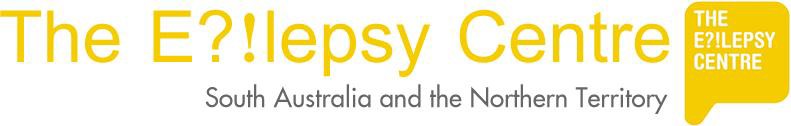 Emergency Medication Management Plan Midazolam1. DATE	2. DATE TO REVIEWNAME	DATE OF BIRTHDRUG NAMEMethod of administration	IntranasalFirst doseBuccalFirst dose =	mg	ml For single seizures:As soon as a	(seizure type) seizure beginsIf the	(seizure type) continues longer than	minutesFor clusters of seizures:When	(number and type of) seizures have occurred in	mins/hrs Other (please specify)Second doseSecond dose =	mg	ml Not prescribedORIf the	seizure continues for another	minutes followingthe first doseIf another	seizure occurs within	mins/hrs followingthe first doseOther (please specify, including when to administer in relation to the first dose)Total number of midazolam administrations authorised to be given in a 24-hour period =  	1Describe what to do after midazolam has been administered:DIAL 000 to call the ambulance if:It is the first time the person is administered midazolamIf the seizure has not stopped after	minutes after giving the midazolam Other (please specify)Prescribing doctor or specialistNAME OF DOCTORSIGNATURE	DATEPHONEFamily/carers to completeAny special instructions e.g. storage of medication, when on outings etc. or people to contact if emergency medication is given.NAME RELATIONSHIPSIGNATURE	DATEPHONE EMAIL2